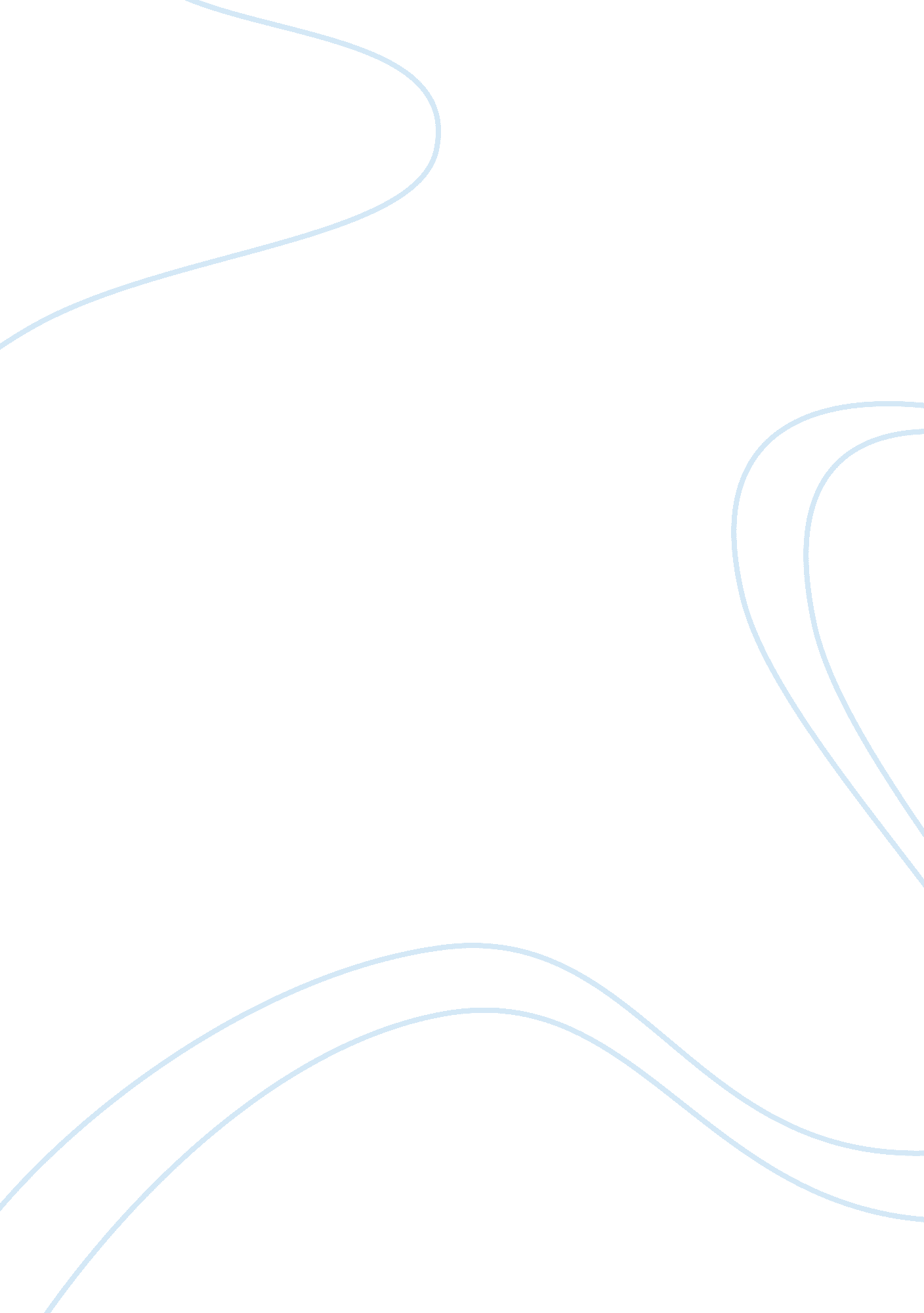 The choice between alliances and corporate venture capital investment essayBusiness, Entrepreneurship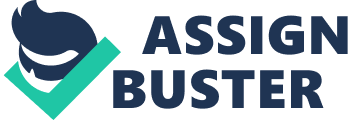 The concern environment has altered over the past few decennaries. Presently, companies need to get by with globalisation, which leads to a high competitory environment and quickly altering industries ( Morris et al. , 2008 ) . In order to last and go successful in the long tally, corporate entrepreneurship is seen as critical in this high competitory and quickly altering environment ( Keil, 2005 ) . “ What we need is an entrepreneurial society in which invention and entrepreneurship are normal, steady and uninterrupted ” ( Drucker, 2010 ) . For this ground, companies modify their concern theoretical account by utilizing corporate entrepreneurship as a model of their scheme ( Morris et al. , 2008 ) . Corporate Entrepreneurship ( CE ) is a many-sided and complex concept, ( Phan, 2009 ) which does non supply a unvarying definition. In literature the term CE is used to mention to the development and execution of new thoughts in organisations ( Hornsby et al. , 2002 ) . To supply a clarified reply, the undermentioned definition is given ; corporate entrepreneurship is the amount of strategic reclamation ( changes in scheme or construction of organisation ) , invention, and corporate venturing ( Zahra, 1995 ) . Corporate venturing is near related to the other two dimensions ( invention and strategic reclamation ) of CE, but differs because it chiefly focuses on the creative activity or constitution of new concern for an organisation ( Chrisman, 1999 ; Zahra, 1995 ) . This attack of CE will be elaborated on in this article. Zooming into corporate venturing, the importance of external corporate venturing, which is exploratory oriented, is addressed in the literature. It supports companies to come in new markets, build new capablenesss, bring on larning by cognition exchange, and to go more advanced. This in bend, has proved to heighten the overall public presentation of a company ( Keil, 2005 ) . External corporate venturing includes confederations, joint venturing, acquisitions, and corporate venture capital, where “ corporate venture capital ( CVC ) and strategic confederations represent two prominent and distinguishable types of inter-firm relationships ” ( Dushnisky & A ; Lavie, 2010 ) . In anterior surveies, these both phenomena show a proliferation to understand their function in today ‘ s economic system ( Dushnisky & A ; Lavie, 2010 ; Gulati, 1998 ) . Due to the fact that both are types of external corporate venturing, similarities are recognized sing external sourcing in old literature. Prosecuting in either CVC investings or confederations will supply the ‘ parent company ‘ a window to ( new ) emerging markets ( Dushnisky & A ; Lavie, 2010 ) , an addition of societal capital, and provides entree to new or complementary cognition, accomplishments and resources to portion and exchange ( Zahra et al. , 2009 ; Gulati, 1998 ) . Though, other surveies have recognized unsimilarities when it comes down to the aims of both phenomena and what it expects from the ‘ partner company ‘ . Alliances, unlike CVC, are chiefly formed for co-development, where the confederation expect joint additions from that relationship in footings of e. g. joint R & A ; D undertakings ( Baden-Fuller, & A ; Grant, 2004 ; Dushnitsky & A ; Lavie, 2010 ) . CVC, in contrast, gives the new venture the possibility to last every bit good as the possibility to develop new merchandises by support, but expects return on its investing ( Dushnitsky & A ; Lavie, 2010 ) . In add-on, besides a common interaction between these phenomena is addressed in anterior literature. Dushnitsky and Lavie ( 2010 ) for illustration mentioned this mutuality, by stating that a house ‘ s formation of confederation can reenforce but besides attenuate CVC investings. Or, when looking from another position, CVC is used to place possible hereafter confederations ( Dushnitsky & A ; Lenox, 2006 ) . However literature watercourses about confederations and CVC have kept these phenomena offprint. Therefore, small is known about the house ‘ s pick to prosecute in one of the two inter-firm relationships of external corporate venturing. Hence, the spread can be defined, as the pick that a company can do between CVC investings and confederations as types of external corporate venturing. This article will make full this spread by analyzing what influences the pick between CVC investings and confederations. Three theoretical pillars are addressed. First, looking at the technological industry, this industry is characterized with a quickly increasing velocity of technological alterations. Here internal venturing is non sufficient to any farther extent and external venturing is needed for new concern development. Traditionally this industry pursued both, confederations and CVC but each has evolved independently ( Dushnitsky & A ; Lavie, 2010 ) . Second, the accent is put on rational belongings government, due to the fact that external corporate venturing does non automatically reassign rational belongings and is seen as of import for invention ( Miles & A ; Covin, 2002 ) . The grade in which the rational belongings is protected, determines the degree in which the parent house has entree to new engineering of the venture ( Cohen, 2001 ) . This survey will analyze which of the two administration manner to utilize when the rational belongings protection is strong. The last theoretical pillar is geographical distance. Businesses progressively come ining into partnerships with foreign companies, as planetary market go more attractive and domestic markets remain dead. This globalisation leads to market enlargement chances, where companies have recognized the demand to join forces in order to vie abroad ( Cavusgil, 1998 ) . Therefore, the pick between CVC and confederation in relation to geographical distance will be researched in this survey. Hence, the undermentioned inquiry will function as a footing for this survey: how do rational belongings, geographical distance, and technological distance affect the pick between confederations and corporate venture capital investings? This paper contributes to the turning literatures on external sourcing in two ways. First, we zoom in on two types of external sourcing that are near related to each other in the literature and Foster companies their innovativeness. This survey will supply deep penetration information in how specifically these two ( Alliance and CVC ) distinguishes and how they outcompete each other in footings of entree to external beginnings. Second, a batch of research is done on fiscal facets of CVC or the strategic benefits of embarking activities, but less have researched the troubles of cognition exchange in high geographical distance and patenting in relation to the pick between CVC investings or Alliances. This survey is structured as follows. After this debut, foremost a short theoretical background including the definitions of CVC and Alliance will be given. Second, information will be provided, for each hypothesis in order to acquire to the chief point of this survey: the pick of CVC or Alliance. The paper will reason with a research method. Literature reappraisal Companies have become cognizant of external corporate venturing, to happen relevant external beginnings and to excite invention ( van de Vrande et al. , 2006 ) . The entree to new cognition and resources and how to portion and exchange this cognition, requires larning procedures within embarking relationships. This will enable a house to make new concern and construct up the capablenesss they already possess ( Wadhwa & A ; Kotha, 2006 ) . Furthermore besides the provided ‘ window ‘ into new emerging markets contributes to external corporate venturing. It gives the parent company the ability to place new engineerings or resources that can either endanger or complement their nucleus concern ( Dushnitsky & A ; Lenox, 2005 ) and stimulate invention. But CVC and confederation each in his manner is besides playing a function in the country of external corporate venturing. Corporate venture capital has found to play a cardinal function in easing high growing entrepreneurship ( Reynolds et al. , 2000 ) . Firms such as Google, Intel, Microsoft, but besides Starbucks may non hold existed, or at a lower limit would non hold grown to the degree they have, without corporate venture capital ( Bruton et al. , 2005 ) . Sing to the literature, corporate venture capital ( CVC ) is identified as minority equity investings by an established house in an entrepreneurial company to back up her operations and to derive entree to knowledge / engineering ( Dushnitsky & A ; Lavie, 2010 ) . The fiscal returns of these investings become higher when the investor is able to supply value added services, complementary capablenesss, and resources to the venture, which enhance the value and success of the venture ( Sykes, 1986 ) . Furthermore, when an established house provides larger equity investing in new ventures, the greater the stock of entrepreneurial cognition they have entree to. This in bend led to a higher invention rate of the established house, due to combination or enlargement of the new cognition ( Dushnitsky & A ; Lenox 2005 ) . The formation of confederations takes topographic point when houses are in emergent or extremely competitory industries or because they are utilizing open uping proficient schemes ( Eisenhardt & A ; Schoonhoven, 2010 ) . In these instances a house ‘ s confederation spouse is valuable, as it is the most of import beginning for information and new thoughts that result in inventions or in performance-enhancing engineerings ( Dyer & A ; Singh, 1998 ) . The term ‘ alliance ‘ screens several distinguished types of confederations, in footings of hierarchy and degree of equity sharing ( e. g. joint venture, licencing undertaking ) ( Gulati and Singh, 1998. R. Gulati and H. Singh, The architecture of cooperation: Managing coordination costs and Appropriation Concerns in Strategic Alliances. Administrative Science Quarterly 43 4 ( 1998 ) , pp. 781-814. Full Text via CrossRef | View Record in Scopus | Cited By in Scopus ( 372 ) Gulati & A ; Singh, 1998 ) . In this survey there is no differentiation made in types of confederations. Therefore confederations in general are seen as inter-organizational collaborative relationship, affecting voluntary understandings, that portion and exchange resources and knowledge to make and maximise joint value ( Dushnitsky & A ; Lavie, 2010 ) . This creative activity of joint value and sharing of cognition is what distinguishes confederations from CVC. Alliances are seen as an optimum manner to function as a channel for the flow and integrating of new complementary cognition to make new concerns, whereas larning from CVC investings has weak efficiency ( Wadhwa & A ; Kotha, 2006 ) . Intellectual belongings governments The ability to place and spouse with an enterpriser diminishes, due to the fact that some enterprisers chose non to uncover its innovation or new cognition / engineering. The ground is, that it gives the parent house the ability to copy the innovation and work the information and therefore can go forth the enterpriser empty handed ( Dushnitsky & A ; Shaver, 2009 ) . In add-on to the bar of copying, which can be one of the grounds for patenting ; other grounds for patenting are the usage of it in dialogues and the turning away that rivals protect their invented replacements ( Cohen, 2001 ) . So, secretiveness and protection now appears to be much more to a great extent employed across most industries than antecedently ( Cohen, 2001 ) . This prevents common profitable investing. Hence, a right type of inter-firm relationship demand to be chosen, in order to acquire entree to this cognition given the rational belongings government. The return of an investing through CVC, depends on the ( in- ) ability of a venture to protect their rational belongings ( Anand and Galetovic, 2000 B. Anand and A. Galetovic, Weak belongings right and armed robbery in R & A ; D, Journal of Economics Management and Strategy 9 ( 2000 ) ( 4 ) , pp. 615-642. Full Text via CrossRef | View Record in Scopus | Cited By in Scopus ( 19 ) Gans and Stern, 2003 ) . When an enterpriser is incapable to protect their innovation from imitation, through legal mechanisms such as patents, the rational belongings ( IP ) government is characterized as weak. Here the benefits of CVC investing become greater due to the fact that ventures, in weak governments, may non hold the fiscal resources to purchase a patent or to forbid the investor from allowing its cognition ( Dushnitsky & A ; Lenox, 2005 ) . Furthermore, the degree of committedness, executed by CVC ‘ s engagement in board meetings and using due diligence, is merely accepted in weak IP governments. Consequently, this will give the parent company the chance to “ pierce the head covering of secretiveness and supply an effectual vehicle to larn about the venture ‘ s closely held engineerings ” ( Dushnitsky & A ; Lenox, 2005 ) . Sing to alliances the antonym is proven to be true, whereas strong IP protection Fosters alliance formation. “ Greater and more consistent application of IP Torahs favors the leaning to organize confederations ” ( Contractor et al. , 2002 ) . Alliances have the penchants in strong IP governments, due to the fact that it encloses different types. Here non-equity manner and licensing has the favour, because of the short continuance and little committedness from the relationship between the parent company and the venture ( Oxley, 1999 ) . Another ground to prefer Alliances, in strong IP governments, is because of trust. When there is trust in a certain innovation and the solidness of a patent, a house more tend to ally with such a company, due to the fact that the singularity is recognized ( Contractor et al. , 2002 ) . Furthermore, from the other perspective weak IP governments have negative consequence on the transverse national form of confederations, due to restrict minutess in a weak protection environment ( Oxley, 1999 ) Therefore hypothesis one is formulated 